Дата:17.04.2020г.  Первая младшая группа,  воспитатель Дозорова А.И.День недели: Пятница  Занятие: «Лепка»Тема занятия: «Яйцо»Цель занятия: Учить скатывать из комка пластилина шарик, аккуратно складывать изделие на дощечку.Выполнило: 5 детей.Отзывы родителей: Мы стараемся каждый день заниматься, утром зарядку делаем обязательно, целый день гуляем, спим в обед и в 22:30 уже спим 😀🙏 читаем книжки, пробуем  учить стихи. В основном, рисуем и лепим и клеем наклейки😉--Родителям была предложена тема занятия, даны рекомендации по проведению. Ниже представлены фотографии продукта  их совместной деятельности.Фотоотчет о проделанной работе родителей с детьми: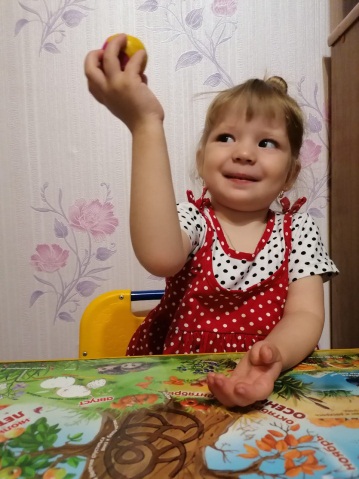 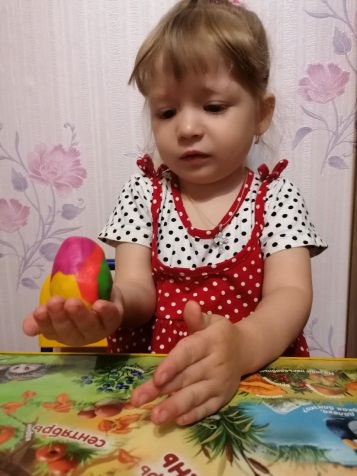 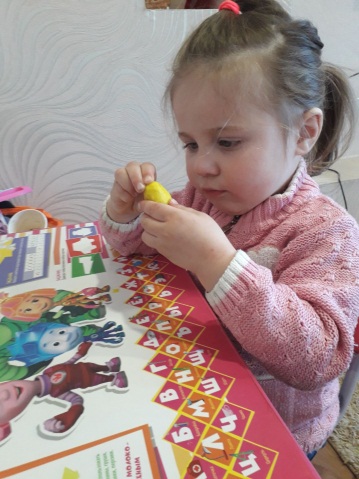 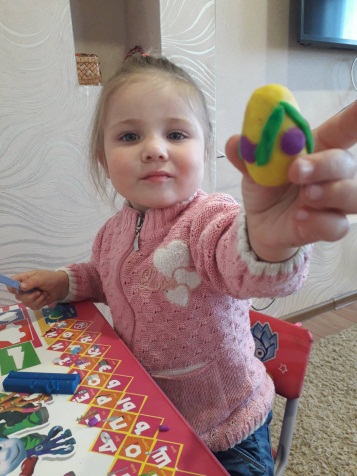 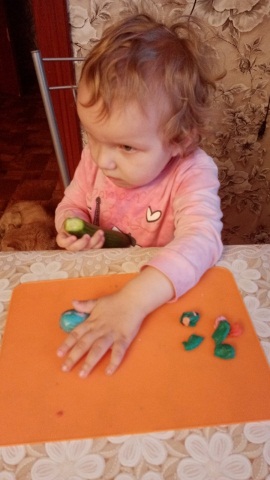 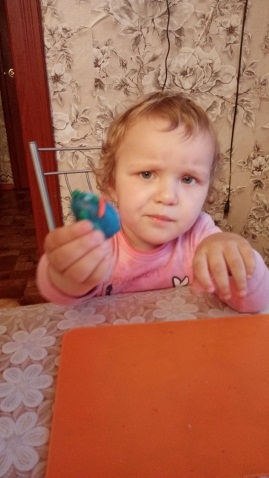 Дата:20.04.2020г. День недели: Понедельник  Занятие: «Развитие речи»Тема занятия: Стихотворение А. Плещеева «Сельская песенка »Цель занятия: Познакомить со стихотворением А Плещеева «Сельская песенка»; развивать связную речь, память.Выполнило: 4 детей.Отзывы родителей: Мы стараемся каждый день заниматься,  😀🙏 читаем книжки, рисуем, лепим. Мой ребенок с удовольствием занимается, но очень скучает по садику😉Мы продолжаем дистанционное обучение на дому. Родителям была предложена тема занятия, даны рекомендации по проведению. Ниже представлены фотографии их совместной деятельности.Фотоотчет о проделанной работе родителей с детьми: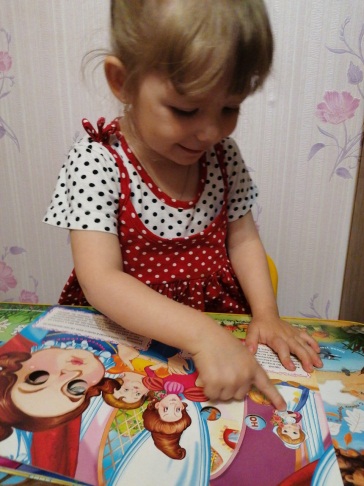 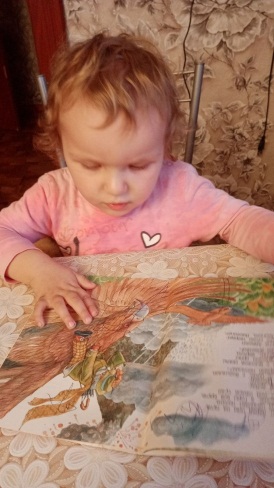 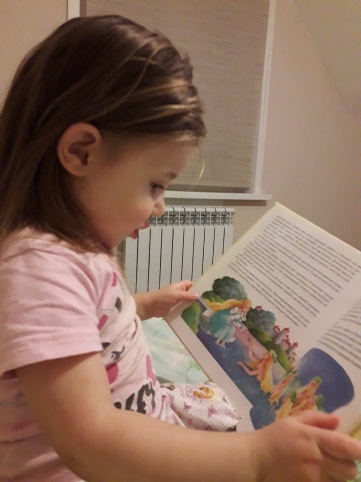 